 	         JOB MARKET PREPARATION 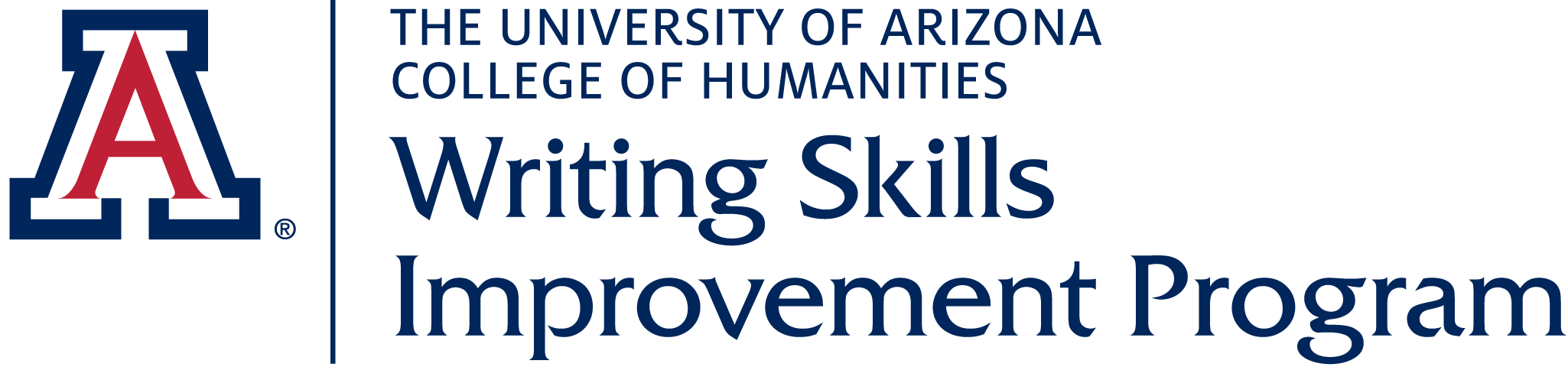 Résumé, Curriculum Vitae, Cover Letter, and Mock InterviewJob Market Prep Services Drafting:  We will help you brainstorm, organize, and draft content for résumé, Curriculum Vita, and cover letters.Editing: We will edit your job market documents.Interviewing: We will conduct a mock interview or presentation with you, including recording and feedback.Today’s professional and academic job markets are highly competitive. To be selected for an interview, an applicant must have a flawless résumé or Curriculum Vita as well as a convincing cover letter. These are the first documents that a prospective employer reads, and they will determine if a candidate moves forward in the job selection process.Let WSIP’s experienced writing professionals help you in your search for the perfect job. 2023-24 Fees $70 for 1 hour$135 for 2 hours$195 for 3 hours For more information visit our website, www.wsip.arizona.edu, or contact us at writingskills@arizona.edu or phone (520) 621-5849. 2024 Related Workshops: Free for University of Arizona: Resumes, CVs, and Cover Letters, March 11 Fee-based: Contact us to schedule a custom-delivered workshop for your program or organization. 